В соответствии со статьей 179 Бюджетного кодекса Российской Федерации, ст. 16, 17, 53 Федерального закона от 06.10.2003 N 131-ФЗ «Об общих принципах организации местного самоуправления в Российской Федерации», руководствуясь ст.ст.35,40 Устава  муниципального образования Аскизский район от 20.12.05г., Администрация Аскизского района Республики Хакасия постановляет:1.Внести  изменения в Порядок разработки, утверждения, реализации и проведения оценки эффективности реализации Муниципальных программ, утвержденный постановлением Администрации Аскизского района Республики Хакасия от 20.08.2018    №722-п:- Абзац первый пункта 2.9. изложить в новой редакции следующего содержания «2.9. Муниципальные программы, предлагаемые к финансированию начиная с очередного финансового года, разрабатываются до 15 октября и подлежат утверждению постановлением Администрации Аскизского района - не позднее 15 ноября года, предшествующего году начала финансирования программы».2. Настоящее постановление вступает в силу со дня принятия.3. Направить настоящее постановление для опубликования в редакцию газеты «Аскизский труженик» и разместить на официальном сайте Администрации Аскизского района Республики Хакасия.Глава Администрации                                                                     А.В.Челтыгмашев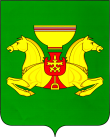 РОССИЙСКАЯ  ФЕДЕРАЦИЯАДМИНИСТРАЦИЯАСКИЗСКОГО  РАЙОНА РЕСПУБЛИКИ  ХАКАСИЯРОССИЙСКАЯ  ФЕДЕРАЦИЯАДМИНИСТРАЦИЯАСКИЗСКОГО  РАЙОНА РЕСПУБЛИКИ  ХАКАСИЯРОССИЯ  ФЕДЕРАЦИЯЗЫХАКАС  РЕСПУБЛИКАЗЫНЫНАСХЫС  АЙМАFЫНЫНУСТАF-ПАСТААРОССИЯ  ФЕДЕРАЦИЯЗЫХАКАС  РЕСПУБЛИКАЗЫНЫНАСХЫС  АЙМАFЫНЫНУСТАF-ПАСТААПОСТАНОВЛЕНИЕПОСТАНОВЛЕНИЕПОСТАНОВЛЕНИЕПОСТАНОВЛЕНИЕ от 13.10.2020с.Аскиз                                          с.Аскиз                                          с.Аскиз                                          с.Аскиз                                                                   №733-апО внесении изменений в Порядокразработки, утверждения, реализации и проведения оценки эффективности реализации Муниципальных программ О внесении изменений в Порядокразработки, утверждения, реализации и проведения оценки эффективности реализации Муниципальных программ О внесении изменений в Порядокразработки, утверждения, реализации и проведения оценки эффективности реализации Муниципальных программ 